RAZGIBAJMO SE!ZADATAK: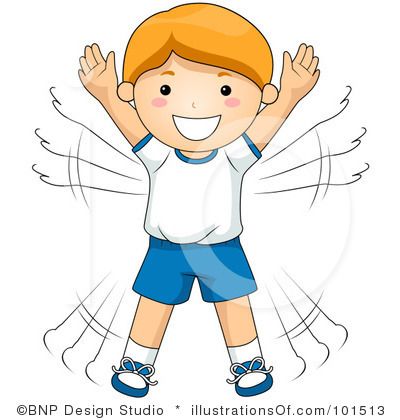 PODIGNI I SPUSTI RUKE 10 PUTA, TRIPUT ZAREDOM.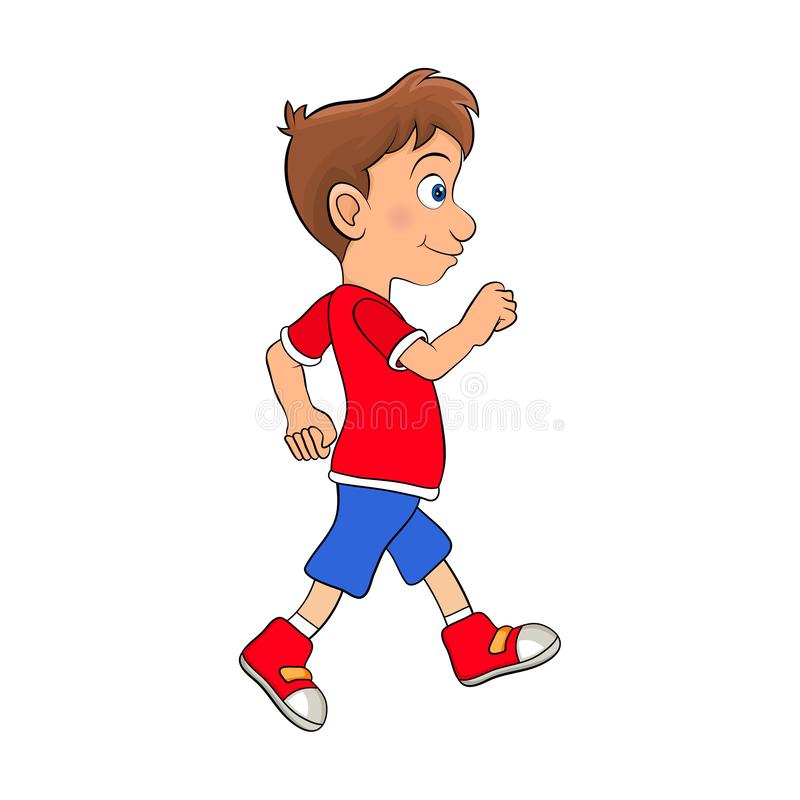 IZAĐI U BRZU ŠETNJU PRIRODOM.